             Vadovaudamasi Lietuvos Respublikos vietos savivaldos įstatymo 16 straipsnio 2 dalies 15 punktu ir 18 straipsnio 1 dalimi, Lietuvos Respublikos 2017 m. valstybės biudžeto ir savivaldybių biudžetų finansinių rodiklių patvirtinimo įstatymu, Lietuvos Respublikos žemės ūkio ministro 2017 m. kovo 30 d. įsakymu Nr. 3D-220 ,,Dėl žemės ūkio ministro 2017 m. kovo 10 d. įsakymo Nr. 3D-167,,Dėl 2017 metų prognozuojamos valstybės biudžeto specialiosios tikslinės dotacijos privalomųjų biologinio saugumo priemonių neversliniuose kiaulininkystės ūkiuose taikymo įvertinimo ir sklaidos apie afrikinį kiaulių marą organizavimo išlaidoms paskirstymo tarp savivaldybių sąrašo patvirtinimo“ pakeitimo“, Lietuvos automobilių kelių direkcijos prie Susisiekimo ministerijos direktoriaus 2017 m. balandžio 18 d. įsakymu Nr. V-163 ,,Dėl kelių priežiūros ir plėtros programos finansavimo lėšų vietinės reikšmės keliams (gatvėms) tiesti, rekonstruoti, taisyti (remontuoti), prižiūrėti ir saugaus eismo sąlygoms užtikrinti paskirstymo savivaldybėms 2017 metais“, Valstybinės mokesčių inspekcijos prie LR Finansų ministerijos Mokesčių ir kitų įmokų į biudžetus apyskaitos forma 1-VP,  atsižvelgdama į asignavimų valdytojų prašymus,  Pagėgių savivaldybės taryba n u s p r e n d ž i a: 1. Pakeisti Pagėgių savivaldybės tarybos 2017 m. vasario 23 d. sprendimo Nr. T-19 „Dėl Pagėgių savivaldybės 2017 metų biudžeto tvirtinimo“ 1, 3, 4, 7, 8 , 9 priedus (pridedama).2. Patvirtinti Pagėgių savivaldybės 2017 metų specialiąją tikslinę dotaciją valstybės investicijų programoje numatytoms kapitalo investicijoms finansuoti – 186  000,00 eurų (10 priedas).          3. Sprendimą paskelbti Teisės aktų registre ir Pagėgių savivaldybės interneto svetainėje www.pagegiai.lt.          Šis sprendimas gali būti skundžiamas Lietuvos Respublikos administracinių bylų teisenos įstatymo nustatyta tvarka.Savivaldybės meras				                    Virginijus Komskis                                                                                                                                                                                                       Projektas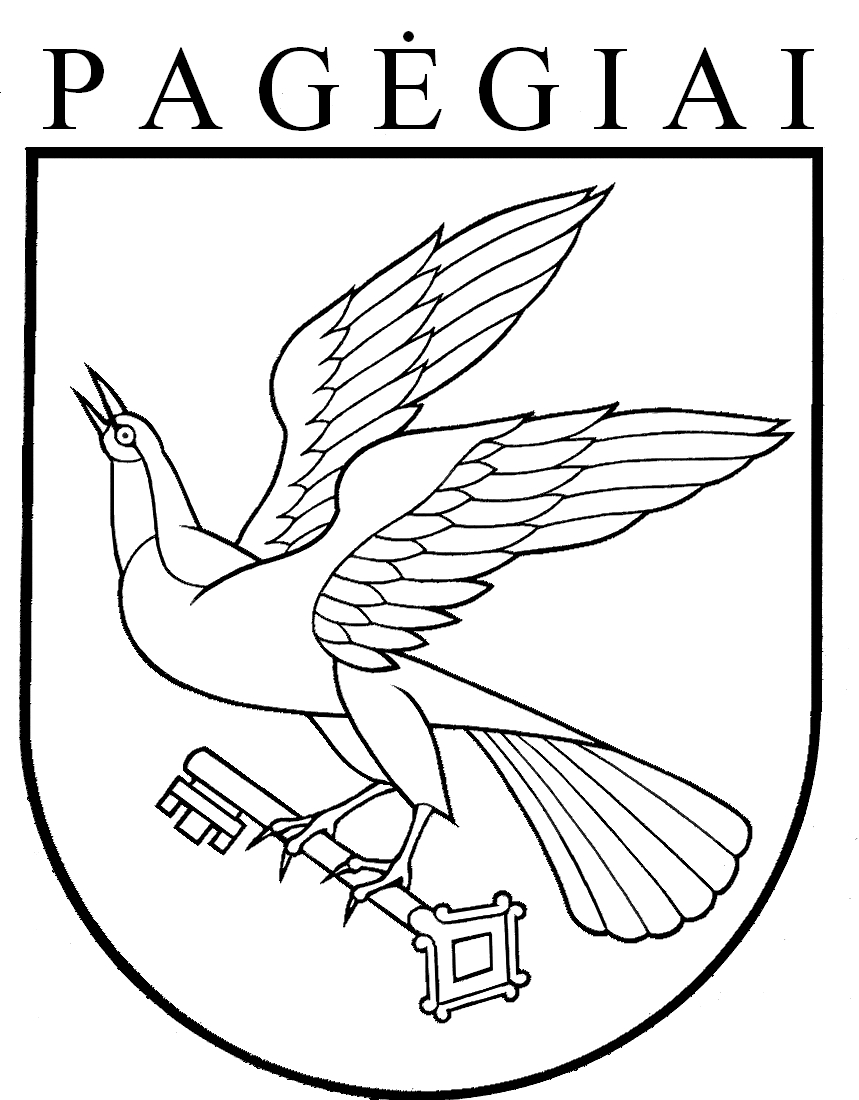 Pagėgių savivaldybės tarybasprendimasdėl pagėgių savivaldybės tarybos 2017 m. vasario 23 d. sprendimo Nr. T-19 „Dėl Pagėgių savivaldybės 2017 metų biudžeto tvirtinimo“ pakeitimo (1)2017 m. balandžio 27 d. Nr. T-60Pagėgiai